SOL·LICITUD DE SUBVENCIÓ EXERCICI 2023El Sr./ Sra.  			 amb DNI	que actua en qualitat de  				 l’entitat		amb NIF 		adresa	Població 	tel.	correu electrònic  			                                                                         manifesta que l’any 2020 va percebre la subvenció de		€ (euros) i sol·licita per aquest any 2023 la subvenció de	€ (euros) per realitzar les activitats de:  				És necessari que, únicament als efectes de complir la normativa vigent, empleneu la següent declaració jurada:L’entitat que represento, dins el terme municipal de Búger a)és titular de béns immobles	Sí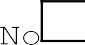 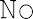 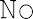 és titular de locals destinats a activitats econòmiques	Síés propietària de vehicles de tracció mecànica	Sí	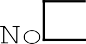 En cas de resposta afirmativa, heu d’adjuntar la relació i fotocòpia confrontada del darrer rebut pagat o, si escau, acreditar l’exempció de pagament.Com a entitat (si és el cas) estic al corrent de pagament dels altres tributs locals com fems, aigua, etc. I de qualsevol altre concepte no tributari.Com a entitat no s’han soI·Iicitat (de l’ajuntament i altres entitats ni organismes públics subvencions que en conjunt superin l’import de les activitats programades i recollides en aquesta sol·licitud.Documentació a presentar:S’Adjunta:Fotocòpia CIF de l’entitat sol·licitantFotocòpia DNI del representant de l’entitat que sol·licita la subvenció.Certificat de trobar-se al corrent del pagament davant l’Agència Tributària i la Seguretat Social. Declaració del número de membres (Annex IV)Projecte de les activitats realitzades i/o previstes per a l’any en què es demana la subvenció (informacióentitat, objectius, descripció de les activitats, metodologia, sistemes d’avaIuació i control...). (Annex II) Certificat de l'entitat bancària en la que farà constar el número de compte i el seu titularDeclaració positiva o negativa d'altres ajudes obtingudes per a les activitats desenvolupadesdurant l’any en curs. Declaració que les factures presentades no han estat ni seran utilitzadesper a justificar altres ajudes o subvencions i s’ha destinat a les activitats per a les quals es va sol·licitar. (Annex III)Previsió dels ingressos i les despeses corrents corresponents a totes les activitatsdesenvolupades de l’any en curs. (Annex I)Factures originals liquidades, per l’import pel qual es demana la subvenció.El/la sotasignat declara que són veritat les dades assenyalades en aquest full i es compromet a dedicar la subvenció que es concedeixi a les activitats per a les quals se sol·licita, així com a fer constar públicament la col·laboració municipal.Búger,	de	de  	ANNEX IMODEL DE PREVISIÓ DEL INGRESSOS I DESPESES CORRENTS CORRESPONENTS A TOTES LES ACTIVITATS DESENIVO£UPADES DE L’ANY EN CURSA continuació es detallen les despeses/ingressos generats/obtinguts per les activitats corresponents a l’any 2023 descrites al projecte de l’entitat:  	A més, es fa constar, que les factures presentades per tal de justificar la subvenció no han estat ni seran utilitzades per sol•licitar cap altra tipus d’ajuda econòmica per aquesta mateixa finalitat.DESPESESTotal despeses	EurosINGRESSOSTotal ingressos	EurosBúger,	de	, de  	Signatura:ANNEX IIPROJECTE DE LES ACTIVITATS REALITZADES I/O PREVISTES PER A L’ANY EN QUÈ ES DEMANA LA SUBVENCIÓNom de l’entitat:  	Núm. Nif:  	DADES BÀSIQUES DE LA MEMÒRIANom del responsable (de qui redacta la memòria):Sr./Sra.   	 	Telèfon/s  	Correu electrònic:  	1.-Ob¡ectius de l’entitatEn general (explicar amb quina finalitat va ser creada).(Podria ser: Fomentar i recolzar l’associacionisme vei’naI, facilitant la participació ciutadana a la vida, política, cultural i social del municipi).Durant l’any 2023 (Exposar quines són o han estat els objectius a aconseguir).(Podria ser: Recolzar al manteniment i funcionament de la associació, enfortir el moviment associatiu, enfortir vincles de col·laboració entre l’ajuntament i les associacions, etc.)2..-Descripció de les activitats, metodologia. (Hores setmanals i Sistemes d’avaluació i controlAdjunta màxima informació de l’activitat, per exemple : fulletons, cartells, per acreditar lapublicitat que s’ha donat d’aquesta subvenció)Búger,	de	, de  	Signatura:ANNEX IIIDECLARACIÓ POSITIVA O NEGATIVA D’ALTRES AJUDES OBTINGUDES PER A LES ACTIVITATS DESENVOLUPADES.Sr./Sra.	amb DNI 		 Adreça		actuant en representació de l'entitat:			., enqualitat de  	FAIG DECLARACIÓ RESPONSABLE en el sentit que (marcar amb una creu el que correspongui)Que l’entitat local que represento és beneficiària de les següents subvencions o ajudesdurant aquest any en curs actual:Subvenció /ajuda:		concedida per part de:			amb motiu de:	per un import de:		CSubvenció /ajuda:		concedida per part de:			amb motiu de:	per un import de:  		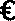 Que no hem rebut cap ajuda per a les activitats desenvolupades per l’entitat a la qual represento durant aquest any en curs.Que les factures presentades en aquest Ajuntament per a justificar aquesta subvenció no han estat ni seran utilitzades per a justificar altres subvencions, i s’han destinat a les activitats per a les quals es va sol·licitar la subvenció.Del què deixo constància perquè obri els efectes oportuns on pertoqui.Búger,	de	, de  	Signatura:ANNEX IVEl Sr./Sra.	amb DNI:  	en qualitat de president i representant de l'entitat Ciutadana  	 	registrada en Búger i amb motiu de la sol·licitud de la subvenció atorgada per l’Ajuntament de Búger.Declara que actualment som	socisDel que deixo constància.Búger,	de	, de  	Signatura:Nom del ProveïdorCIFNúm. facturaImport facturaData facturaConcepteActivitat/motiu pel qual s’ha obtingut l’ingrésdataQuantitat o previsió ingrés	Tipus d’activitatGratuïta(si o no)Hores setmanals/mes; número demesos; o bé dies (segons el cas)Nombre de persones o grup, a qui vadirigida, (segons el cas)